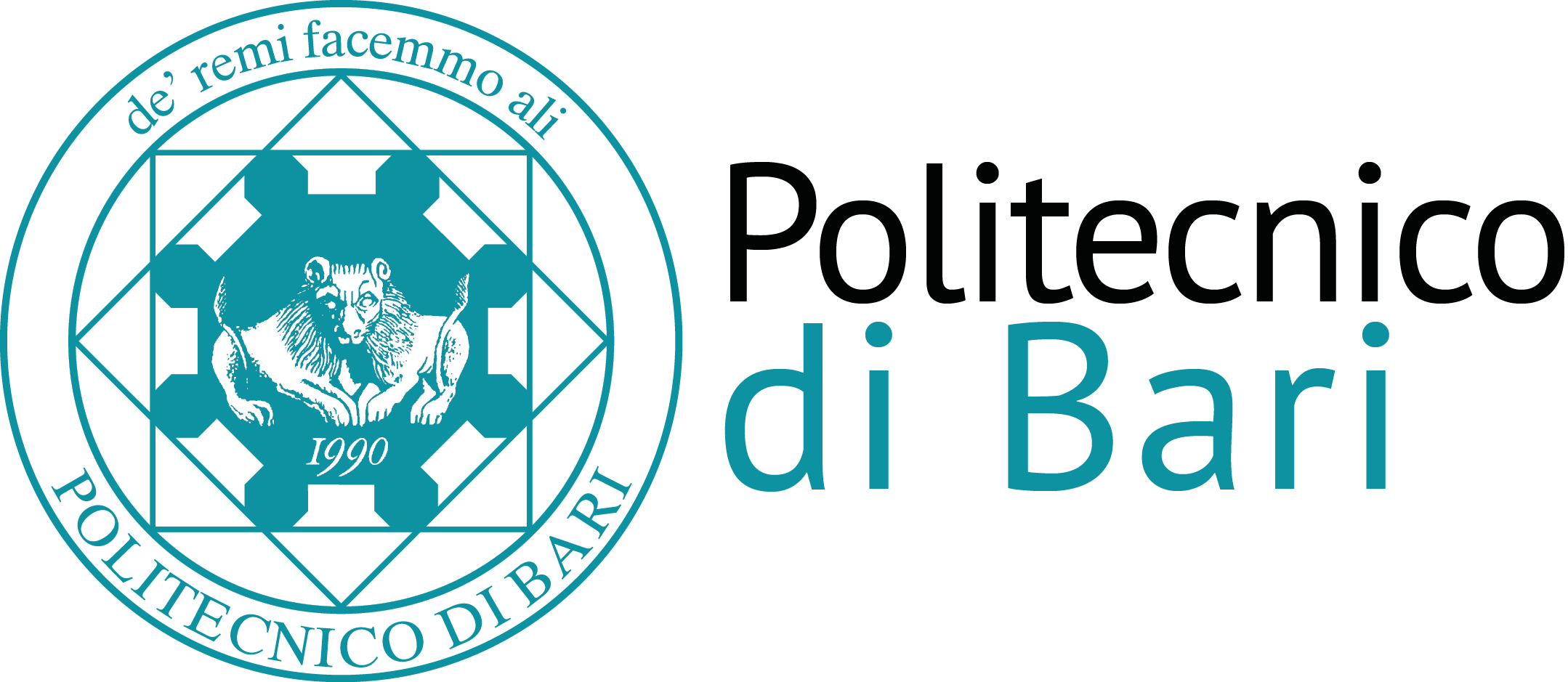 Scuola di Dottorato del Politecnico di BariPh.D. SchoolIntroduction to statistical mechanics and applicationsCFU: 3 (24 ore)SSD: MAT/07: Fisica MatematicaTHERMODYNAMICSThermodynamic Potentials; Free Energy; Entropy; Equations of State.POSTULATES AND ENSEMBLESPhase Space; Observables; Probability distribution; Micro-canonical, canonical and grand-canonical ensembles, partition function.INTRODUCTION TO PHASE TRANSITIONS Critical points; Universality and scaling; Correlation functions; Symmetry breaking and order parameter; Ising model: solution in one and two dimensions, mean field solution.ADVANCED TOPICSPolymers; Random ferrimagnets; Optimization.ReferencesK. Huang: Statistical Mechanics, John Wiley & Sons (1987)J. P. Sethna: Statistical Mechanics: Entropy, Order Parameters, and Complexity, Oxford University Press (2006)L. Peliti:  Statistical Mechanics in a Nutshell, Princeton University Press (2011)